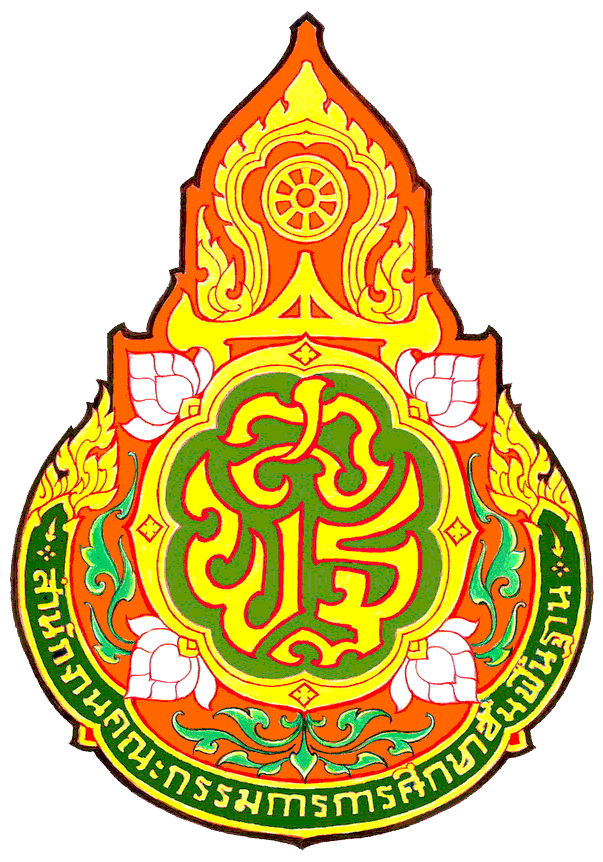 กำหนดการประชุมการจัดทำบันทึกข้อตกลงการปฏิบัติงานในหน้าที่ (MOU) ระหว่างเลขาธิการคณะกรรมการการศึกษาขั้นพื้นฐาน กับรองผู้อำนวยการสำนักงานเขตพื้นที่การศึกษา วันพุธที่ 8 เมษายน 2563ณ สำนักงานเขตพื้นที่การศึกษา ................................................. สังกัดสำนักงานคณะกรรมการการศึกษาขั้นพื้นฐาน********************	08.30 – 09.00 น. 	- ลงทะเบียน09.00 – 10.00 น.  	- ซักซ้อมขั้นตอนการจัดทำบันทึกข้อตกลงการปฏิบัติงานฯ (MOU)			- การจัดทำบันทึกข้อตกลงการปฏิบัติงานในหน้าที่ตำแหน่งรองผู้อำนวยการ                                 สำนักงานเขตพื้นที่การศึกษา สังกัดสำนักงานคณะกรรมการการศึกษาขั้นพื้นฐาน  โดย ผู้อำนวยการสำนักพัฒนาระบบบริหารงานบุคคลและนิติการ (นางสุดา สุขอ่ำ)- พิธีเปิด /มอบนโยบายการปฏิบัติงานในหน้าที่ตำแหน่งรองผู้อำนวยการ                   			  สำนักงานเขตพื้นที่การศึกษา                                                                   โดย เลขาธิการคณะกรรมการการศึกษาขั้นพื้นฐาน (นายอำนาจ วิชยานุวัติ)			- การลงนามบันทึกข้อตกลงการปฏิบัติงานในหน้าที่ตำแหน่งรองผู้อำนวยการ              สำนักงานเขตพื้นที่การศึกษา                                  ระหว่าง เลขาธิการคณะกรรมการการศึกษาขั้นพื้นฐาน (ผู้รับข้อตกลง) กับ             รองผู้อำนวยการสำนักงานเขตพื้นที่การศึกษา (ผู้ให้ข้อตกลง)	  โดย ผู้อำนวยการสำนักงานเขตพื้นที่การศึกษา (ผู้ได้รับมอบหมาย)10.00 – 12.00 น.	- การให้คำปรึกษา/แนะนำ (Coaching) และการประเมิน (Evaluation)                               ในการประเมินสัมฤทธิผลการปฏิบัติงานในหน้าที่ตำแหน่ง  รองผู้อำนวยการสำนักงานเขตพื้นที่การศึกษา  สังกัดสำนักงานคณะกรรมการการศึกษาขั้นพื้นฐาน ในระยะเวลา 1 ปี  โดย ผู้ช่วยเลขาธิการคณะกรรมการการศึกษาขั้นพื้นฐาน (นายวัลลพ สงวนนาม) 	- ซักถาม ตอบข้อหารือ และพิธีปิด13.00 – 16.30 น.  	- การปฏิบัติงานในหน้าที่ตำแหน่งรองผู้อำนวยการสำนักงานเขตพื้นที่การศึกษา          (สพท.)                ให้สอดรับกับบริบทของสำนักงานเขตพื้นที่การศึกษา                                                                   โดย ผู้อำนวยการสำนักงานเขตพื้นที่การศึกษา		---------------------------------หมายเหตุ : รับฟังนโยบายและการปฏิบัติงานในหน้าที่ตำแหน่งรองผู้อำนวยการสำนักงานเขตพื้นที่การศึกษา                   ผ่านระบบทางไกล (Video Conference) จากห้องประชุม สพฐ.1 อาคาร สพฐ.4 ชั้น 2              : กำหนดการอาจเปลี่ยนแปลงตามความเหมาะสม07/04/2020